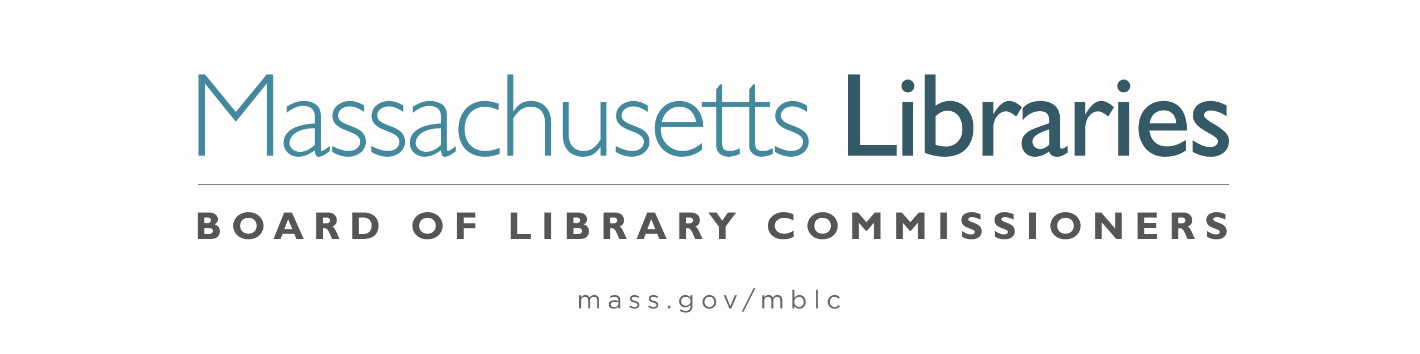 Welcome.  Thank you for attending this meeting of the Massachusetts Board of Library Commissioners.  Please remember that as part of the meeting agenda there is a time at the end of the meeting for public comment.  Should you wish to address the Board during a particular item, please wait to be recognized by the chair.Note: Agenda may include items not reasonably expected 48 hours before the meeting.Thursday, October 8, 2020  10:00 A.M.Zoom Meetinghttps://zoom.us/j/93446393281?pwd=OXM4MmkvOXlJaS9rYjZaeXZ2bzdMQT09 Meeting ID: 934 4639 3281∙ Passcode: 308639Dial in number: (646) 558-8656/ Meeting ID: 934 4639 3281Agenda- Regular Monthly MeetingCall to OrderWelcomeApproval of Minutes- Regular Monthly Meeting September 3, 2020 (ACTION)Speaker:	Mary Ann Cluggish, ChairChair’s ReportSpeaker:	Mary Ann Cluggish, ChairCommissioner ReportsSpeaker:	Mary Ann Cluggish, ChairDirector’s ReportSpeaker:	James M. Lonergan, Director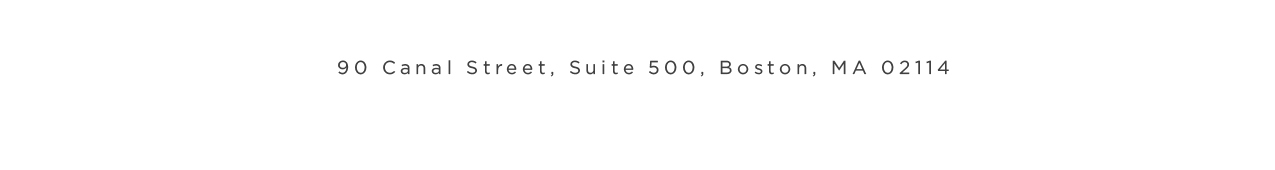 Legislative ReportSpeaker:	Mary Rose Quinn, Head of State Programs/ Government Liaison Communications UpdateSpeaker:	Celeste Bruno, Communications Director  Consideration of approval of policies for the FY2023 State Aid to Public Libraries ProgramExtending a Grace Period for Increased Population-Based Minimum Standards (ACTION)Minimum Standards of Hours of Service for Public Libraries (ACTION)Minimum Materials Expenditure Standard Calculation (ACTION)Materials Expenditure and Hours Open Accommodation Policy (ACTION)Municipal Appropriation Requirement Calculation (ACTION)Determining Eligibility for a Waiver for the FY2023 Municipal Appropriation Requirement (ACTION)The Closure of a Public Library (ACTION)Five Year Waiver Plan Policy (ACTION)Speaker:	Liz Babbitt, State Aid Specialist  Consideration of appointment to the State Advisory Council on Libraries (SACL) (ACTION)Speaker: 	Rob Favini, Head of Library Advisory & Development Consideration of approval of two partial grant awards under the Massachusetts Public Library Construction Program (MPLCP) (ACTION)Speaker:	Lauren Stara, Library Building Specialist   Presentation of Library Space: A Planning Resource for LibrariansSpeakers:	Lan Ying Ip, Architect and Principal Associate, Sasaki Lauren Stara, Library Building Specialist   		Andrea Bunker, Library Building SpecialistReport from the Massachusetts Library SystemSpeaker:	Sarah Sogigian, Executive Director  				Massachusetts Library System (MLS)Report from Library for the Commonwealth  Speaker:	Catherine Halpin, Collaborative Library Services Coordinator 				Boston Public Library (BPL) Libraries and COVID-19 Discussion Speakers:	Mary Ann Cluggish, Chair				James Lonergan, DirectorCommissioner ActivitiesPublic CommentOld BusinessAdjournment 		Mary Ann Cluggish, Chair